Publicado en Sant Cugat del Vallès el 16/05/2017 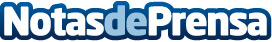 iVoox impulsa un serial radiofónico de ciencia ficción para ayudar a niños refugiadosActores, locutores de diferentes cadenas y personajes conocidos de los medios de comunicación dan vida a la primera radionovela online benéfica titulada 'Ellos Están Aquí'. La ONG Save the Children destinará los ingresos a distintas acciones humanitarias para salvar a niños de todo el mundoDatos de contacto:Laura Torner+34 934454896Nota de prensa publicada en: https://www.notasdeprensa.es/ivoox-impulsa-un-serial-radiofonico-de-ciencia-ficcion-para-ayudar-a-ninos-refugiados-2 Categorias: Imágen y sonido Cine Artes Escénicas Literatura Televisión y Radio E-Commerce Solidaridad y cooperación Dispositivos móviles http://www.notasdeprensa.es